ЕПИДЕМИОЛОГИЧНА ОБСТАНОВКА ЗА ОБЛАСТ ДОБРИЧ През периода са регистрирани общо 101 случая на заразни заболявания, от които: Грип и остри респираторни заболявания (ОРЗ) - 62 случая.Общата заболяемост от грип и ОРЗ за областта е 78,21 %оо на 10000 души.      Регистрирани остри респираторни заболявания (ОРЗ) по възрастови групи през периода: 19 регистрирани случая на заболели от COVID-19. Заболяемост за областта за 14 дни на 100 000 жители към 02.05.2023г. – 22,11 %000 при 31,09 %000 за РБългария.19 случая на въздушно-капкова инфекция - 14 на варицела и 5 на скарлатина;1 случай на чревна инфекция – колиентерит;На територията на област Добрич през отчетния период няма регистрирани хранителни взривове.ДИРЕКЦИЯ „НАДЗОР НА ЗАРАЗНИТЕ БОЛЕСТИ”Направени проверки на обекти в лечебни заведения за болнична, извънболнична медицинска помощ – 50 бр.Извършени епидемиологични проучвания на регистрирани заразни болести - 39 бр.Лабораторен контрол на противоепидемичния режим в лечебни заведения за болнична и извънболнична медицинска помощ – 253 бр. проби с 4 положителни резултата: 158 бр. паразитологични проби с 3 положителни резултата и 95 бр. околна среда с 1 положителен резултат.През консултативния кабинет по СПИН /КАБКИС/ няма преминали лица. ДИРЕКЦИЯ „МЕДИЦИНСКИ ДЕЙНОСТИ”Извършени са общо 12 проверки, от които 3 бр. на лечебни заведения за болнична помощ, 9 бр. проверки на аптеки. Няма установени нарушения. Изпратени са документи към Изпълнителна Агенция Медицински надзор за заличаване на 1 ЛЗ.Издадена е една заповед за промяна на състава на ЛКК.Приети и обработени са 3 жалби.За периода в РКМЕ са приети и обработени 153 медицински досиета, извършени са 103 справки, изготвени са 110 преписки и 104 бр. МЕД за протокола за ТП на НОИ, проверени са 60 експертни решения (ЕР).ДИРЕКЦИЯ „ОБЩЕСТВЕНО ЗДРАВЕ”Предварителен здравен контрол: 1 експертен съвет при РЗИ-Добрич. Разгледани са 4 проектни документации, издадени са: 2 становища по процедурите на ЗООС, 2 здравни заключения. Извършени са 8 проверки на обекти с обществено предназначение (ООП) в процедура по регистрация, включително и по предписания, регистрирани са 2 обекта с обществено предназначение. Издадени са 2 предписания за предприемане на задължителни хигиенни мерки.През периода са извършени общо 77 основни проверки по текущия здравен контрол. Реализираните насочени проверки са общо 144: 68 от тях са извършени във връзка с контрола по тютюнопушенето и продажбата на алкохол; 48 – контрол върху ДДД-мероприятията; 2 –  по изпълнение на предписание и заповед; 2 – насочени проверки на седмични разписания в учебни заведения, 17 – по спазване забраната за продажба и употреба на диазотен оксид, 7 – насочени проверки по писмо МЗ. Лабораторен контрол:Питейни води: физико-химичен и микробиологичен контрол – 11 бр. проби – от тях 3 бр. проби не съответстват: 1 по физико-химичен показател „нитрати“; 2 – по физико-химичен показател „нитрати“ и микробиологичен показател „Колиформи“.Минерални води: не са пробонабирани.Води за къпане: •	Води от плувни басейни: физико-химичен и микробиологичен контрол – 6 бр. проби, от тях 2 - не съответстват по физико-химичен показател „перманганатна окисляемост“; 1 - не съответства по физико-химичен показател „перманганатна окисляемост“ и микробиологичен показател „Ентерококов  титър“; 1 - не съответства по физико-химични показатели „перманганатна окисляемост“, „нитрити“ и микробиологични показатели „Микробно число“, „Общ коли-титър“ и „Ешерихия коли-титър“; 2 - не съответстват по микробиологичен показател „Ентерококов  титър“.Козметични продукти: не са пробонабирани.Биоциди и дезинфекционни разтвори: физико-химичен контрол – 8 бр. проби (4 биоциди и 4 раб. разтвори) – от тях при 3 бр. проби биоциди има несъответствие на съдържанието на АДВ, но работните разтвори съответстват на нормативните изискванияФизични фактори на средата: не са измервани.По отношение на констатираните отклонения от здравните норми са предприети следните административно-наказателни мерки:- издадени са 4 предписания за провеждане на задължителни хигиенни мерки;- издадени са 4 акта за установени административни нарушения.Дейности по профилактика на болестите и промоция на здравето (ПБПЗ):Проведени са 12 лекции и обучения с обхванати 321 лица в учебни заведения на територията на гр. Добрич и гр. Тервел, при провеждането, на които са предоставени 110 бр. здравно-образователни материали. Оказани са 5 бр. методични дейности на 12 лица - медицински специалисти и педагози.Извършено е изследване съдържанието на въглероден монооксид и карбоксихемоглобин в издишан въздух на 21 активно и пасивно тютюнопушещи лица с апарат Smoker lyzer.Проведени са проучвания във връзка с провеждане на петото национално проучване за оценка разпространението на свръхтегло и затлъстяване при деца в първи клас и факторите на семейна и училищна среда в рамките на “Европейска инициатива на СЗО за наблюдение на затлъстяването при децата” в област Добрич.СЕДМИЧЕН ОТЧЕТ ПО СПАЗВАНЕ ЗАБРАНАТА ЗА ТЮТЮНОПУШЕНЕЗа 21.04- 27.04.2023 г. по чл. 56 от Закона за здравето са извършени 63 проверки в 63 обекта (5 детски и учебни заведения, 1 лечебно и здравно заведение, 49 други закрити обществени места по смисъла на § 1а от допълнителните разпоредби на Закона за здравето, 8 открити обществени места). Констатирани са нарушения на въведените забрани и ограничения за тютюнопушене в закритите и някои открити обществени места. Издадени са 3 акта на физически лица за нарушение на чл. 56, ал. 1 от Закона за здравето.Д-Р СВЕТЛА АНГЕЛОВАДиректор на Регионална здравна инспекция-Добрич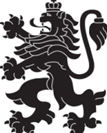 РЕПУБЛИКА БЪЛГАРИЯМинистерство на здравеопазванетоРегионална здравна инспекция-ДобричСЕДМИЧЕН ОПЕРАТИВЕН БЮЛЕТИН НА РЗИ-ДОБРИЧза периода- 21.04- 27.04.2023 г. (17-та седмица)  0-4 г.5-14 г.15-29 г.30-64 г+65 г.общоЗаболяемост %оо2113141046278,21 %оо